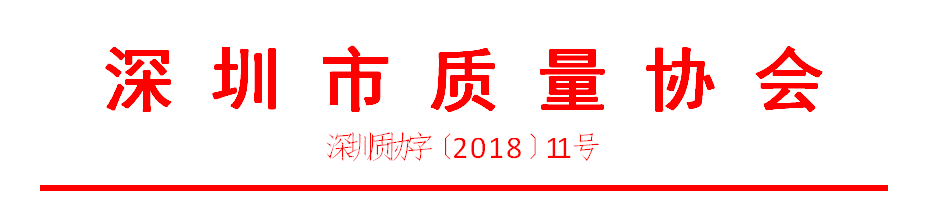 关于开展第六届全国品牌故事大赛（深圳赛区）的通知各会员单位：为贯彻落实国务院《关于发挥品牌引领作用推动供需结构升级的意见》有关精神，讲好中国品牌故事，提升中国品牌影响力。受工业和信息化部委托，由中国质量协会主办的第六届全国品牌故事大赛正式启动。通过开展此项活动，进一步引导企业强化品牌观念，普及、推广品牌管理知识，提升“讲好品牌故事”的能力，同时，为增强深圳特区企业的品牌影响力、塑造良好的国际形象提供展示平台。深圳市质量协会和深圳市宝安区品牌促进会将继续组织第六届全国品牌故事大赛（深圳赛区）比赛。现将该活动相关事项通知如下。一、比赛主题讲好高质量发展故事 传播新时代品牌强音二、组织机构主办单位:中国质量协会全国总决赛承办单位：中国质量协会品牌分会承办单位：深圳市质量协会协办单位：深圳市宝安区品牌促进会 深圳知名品牌企业联盟特别支持单位：宝安区总商会媒体支持：中国质量报、腾讯网、南方日报、羊城晚报、深圳新闻网、奥一网、国际在线、深圳特区报、晶报、深圳晚报、深圳广电集团深圳质量栏目、宝安日报、宝安电视台三、比赛项目本届大赛设置全国品牌故事演讲比赛、全国品牌故事征文比赛和全国品牌故事微电影比赛三个模块。（具体评分细则见附件2）全国品牌故事演讲比赛：以演讲的形式讲述企业品牌故事。目的在于交流展示我国各行各业和广大企业员工在品牌培育、品牌创建、品牌文化积淀和品牌走向世界等过程中的不懈努力、深刻感受与具体收获。全国品牌故事征文比赛：该活动通过发动企业员工，自己编写所供职企业的品牌故事。旨在全社会范围内普及、推广品牌观念、品牌文化及品牌管理知识，提升全员品牌意识，推进工业企业品牌创新发展。全国品牌故事微电影比赛：鼓励企业员工组成拍摄团队，用微电影的创新形式展示企业品牌理念。旨在促进企业用讲故事的方式将自己品牌的历史、内涵、精神祥受众传播，并在潜移默化中完成品牌理念的灌输。四、赛制全国品牌故事大赛分为初赛、决赛及总决赛三个阶段。深圳赛区决赛拟定于8月初举办，具体时间地点另行通知。总决赛由中国质量协会品牌分会承办，拟于“质量月”期间举行，具体时间地点另行通知。初赛：深圳赛区拟定于7月组织专家对演讲、微电影、故事征文进行初评，其中演讲比赛初赛需现场评选。微电影与故事征文各评选出10个优秀作品参与决赛角逐，演讲比赛评选6-8个作品进入决赛现场评比。决赛：决赛为现场评选、颁奖。演讲比赛，每个分赛区将评选出不超过2个作品进入总决赛；征文比赛，每个分赛区推荐不超过10个作品；微电影比赛，每个分赛区推荐不超过10个作品。总决赛：分赛区优胜演讲、故事征文文、微电影作品进入决赛。决赛将评出一、二、三等奖和优秀组织奖等单项奖。演讲比赛决赛的颁奖典礼上同时公布故事征文、微电影比赛的获奖结果。总决赛获得前三名的企业，将被组委会推荐参加2019年度亚洲质量网大会交流发表。进入决赛企业的品牌故事将入选《第六届全国品牌故事大赛——企业品牌故事选集》，入围企业需向中国质量协会品牌分会提供文字内容和图片。文字包括企业简介和品牌故事，共计不超过3000字；图片3—5张，为保证印刷质量，请提供分别率较高的图片（单张率图片不小于10兆）。五、参赛作品要求（一）品牌故事演讲比赛1. 选手以团队或个人为单位参赛；2. 以普通话为演讲语言,脱稿演讲；3. 参赛者可以适当采取音乐等辅助手段；4. 演讲时间限制在5～8分钟；5. 版权无争议，为参赛者本人(或申报团队)所有，严禁侵权行为。（二）品牌故事征文比赛1. 作品格式：Word文档；2. 题目用二号字方正小标宋简体，正文用小三号字仿宋，图表名称用五号黑体；3. 结合文字内容适当配图，图片质量清晰；4. 不限文体，字数不超过3000字；5. 版权无争议，为参赛者本人(或申报团队)所有，严禁侵权行为。（三）品牌故事微电影比赛1. 作品时长：5～15分钟；2. 作品报送存储介质：以数据光盘或U盘形式报送，为确保安全无误可同时提供光盘和U盘。须标明作品名称、时长、参赛者姓名、推荐申报机构名称；3. 作品格式：MPEG-2，作品分辨率480*360以上；4. 版权无争议，为参赛者本人(或申报团队)所有，严禁侵权行为。如参赛作品系依据相关文学作品或其他作品改编，参赛者应保证其已合法享有原作品的改编权并保证大赛组委会及合作方合法拥有参赛作品使用权。六、宣传形式中央媒体和地方媒体联动，对分赛区比赛和全国总决赛进行全面跟踪报道。采用报刊、互联网、广播电视等多媒体形式对第六届全国品牌故事大赛进行整体宣传。七、报名5—6月底，作品征集时间、专家辅导（培训班、品牌沙龙，品牌故事分享会）；7月，初赛（参赛作品初审、企业走访、参赛选手辅导、专家评审团指导）8月初：深圳赛区决赛（详见通知）9月：全国总决赛（详见通知）八、联系方式联系人：骆凡电  话：0755-23721246  15014142826邮  箱：2453176439@qq.com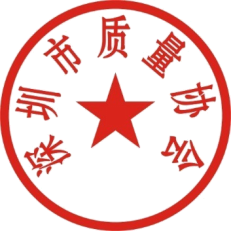    深圳市质量协会2018年4月24日附件1第六届全国品牌故事大赛报名表报名表编号NO.                                                      作品编号NO.附件2第六届全国品牌故事大赛评分细则全国品牌故事演讲比赛评分细则全国品牌故事征文比赛评分细则三、品牌故事微电影比赛评分细则作品名称推荐单位（个人参赛可不填）（个人参赛可不填）（个人参赛可不填）（个人参赛可不填）（个人参赛可不填）选择赛区参赛类别□演讲  □征文 □微电影□演讲  □征文 □微电影作品时长（演讲/微电影填）    （分钟）（演讲/微电影填）    （分钟）故事篇幅（征文比赛填）（字）（征文比赛填）（字）主创者姓名（团体参赛填团体名称）（团体参赛填团体名称）（团体参赛填团体名称）（团体参赛填团体名称）（团体参赛填团体名称）联系人姓名详细地址工作单位职 务联系电话电子邮箱参赛作品内容概要：（限300字内）主创者手写签名（或盖章）:              日期（年/月/日）：参赛作品内容概要：（限300字内）主创者手写签名（或盖章）:              日期（年/月/日）：参赛作品内容概要：（限300字内）主创者手写签名（或盖章）:              日期（年/月/日）：参赛作品内容概要：（限300字内）主创者手写签名（或盖章）:              日期（年/月/日）：参赛作品内容概要：（限300字内）主创者手写签名（或盖章）:              日期（年/月/日）：参赛作品内容概要：（限300字内）主创者手写签名（或盖章）:              日期（年/月/日）：备 注：1.参加演讲、征文、微电影的选手均需填写此表格，若同时参加多种形式的比赛需分别填写；2.请勿填写“报名表编号”、“作品编号”；3.□为勾选项，请在符合的□里划√；4.参赛微电影作品要求：时长：5—15分钟。报送存储介质：数据光盘或U盘形式，也可以全部提供。存储介质上须标明作品名称、时长、推荐申报机构名称及参赛者姓名。格式要求：申报作品格式为 MPEG-2，分辨率480*360以上即可。备 注：1.参加演讲、征文、微电影的选手均需填写此表格，若同时参加多种形式的比赛需分别填写；2.请勿填写“报名表编号”、“作品编号”；3.□为勾选项，请在符合的□里划√；4.参赛微电影作品要求：时长：5—15分钟。报送存储介质：数据光盘或U盘形式，也可以全部提供。存储介质上须标明作品名称、时长、推荐申报机构名称及参赛者姓名。格式要求：申报作品格式为 MPEG-2，分辨率480*360以上即可。备 注：1.参加演讲、征文、微电影的选手均需填写此表格，若同时参加多种形式的比赛需分别填写；2.请勿填写“报名表编号”、“作品编号”；3.□为勾选项，请在符合的□里划√；4.参赛微电影作品要求：时长：5—15分钟。报送存储介质：数据光盘或U盘形式，也可以全部提供。存储介质上须标明作品名称、时长、推荐申报机构名称及参赛者姓名。格式要求：申报作品格式为 MPEG-2，分辨率480*360以上即可。备 注：1.参加演讲、征文、微电影的选手均需填写此表格，若同时参加多种形式的比赛需分别填写；2.请勿填写“报名表编号”、“作品编号”；3.□为勾选项，请在符合的□里划√；4.参赛微电影作品要求：时长：5—15分钟。报送存储介质：数据光盘或U盘形式，也可以全部提供。存储介质上须标明作品名称、时长、推荐申报机构名称及参赛者姓名。格式要求：申报作品格式为 MPEG-2，分辨率480*360以上即可。备 注：1.参加演讲、征文、微电影的选手均需填写此表格，若同时参加多种形式的比赛需分别填写；2.请勿填写“报名表编号”、“作品编号”；3.□为勾选项，请在符合的□里划√；4.参赛微电影作品要求：时长：5—15分钟。报送存储介质：数据光盘或U盘形式，也可以全部提供。存储介质上须标明作品名称、时长、推荐申报机构名称及参赛者姓名。格式要求：申报作品格式为 MPEG-2，分辨率480*360以上即可。备 注：1.参加演讲、征文、微电影的选手均需填写此表格，若同时参加多种形式的比赛需分别填写；2.请勿填写“报名表编号”、“作品编号”；3.□为勾选项，请在符合的□里划√；4.参赛微电影作品要求：时长：5—15分钟。报送存储介质：数据光盘或U盘形式，也可以全部提供。存储介质上须标明作品名称、时长、推荐申报机构名称及参赛者姓名。格式要求：申报作品格式为 MPEG-2，分辨率480*360以上即可。评分项目评分要点演讲内容（55分）1.主题鲜明：反映企业品牌内涵精神、品牌战略和优秀的品牌管理实践，真实具体；（20分）演讲内容（55分）2.材料：观点正确、实例生动，反映客观事实，具有普遍意义，体现时代精神；(15分)演讲内容（55分）3.结构：逻辑清晰、构思巧妙，引人入胜；（10分）演讲内容（55分）4.语言：措辞准确、简练流畅。（10分）演讲技巧（30分）1.发音规范：普通话标准，口齿清晰，声音圆润洪亮；（10分）演讲技巧（30分）2.语言表达：脱稿演讲，熟练、准确、流畅、自然；（10分）演讲技巧（30分）3.语音表达：语速恰当，语气、语调、音量、节奏张弛符合思想感情的起伏变化。（10分）形象风度（5分）着装整洁、端庄、大方，举止自然得体，有风度。（5分）会场效果（10分）1.感染力：演讲具有较强的吸引力和号召力，能较好地与听众感情融合在一起，营造良好的演讲效果；（5分）会场效果（10分）2.时间控制：演讲时间控制在5-8分钟之内，超时扣分。（5分）评分项目评分要点内容主题（25分）1.主题鲜明，反映企业明晰的品牌内涵精神，真实具体；（15分）内容主题（25分）2.观点正确、实例生动，反映客观事实，体现时代精神。(10分)创意性(25分）1.创意准确表达品牌定位；（15分）创意性(25分）2.体现企业创造需求、引导消费、营造市场，促进企业内外交互、实现预期目标的创新性能力。（10分）差异性(25分)1.受众能够透过文字联想到其品牌形象，包括感觉、经验、评价、品牌定位等；(10分)差异性(25分)2.描述的品牌自身的特点可以明显与竞争对手区别开来。（15分）完整性（25分）1.材料构思新鲜，章法架构具有独到之处，文采洋溢；（15分）完整性（25分）2.布局严谨、自然、完整。(10分)评分项目评分要点内容主题（40分）1.主题鲜明，反映企业明晰的品牌理念、文化、形象，真实具体；（20分）内容主题（40分）2.观点正确、实例生动，反映客观事实，体现时代精神；(10分)内容主题（40分）3.剧情拍摄角度新颖，主题特色鲜明，具有一定的说服力和感染力。(10分)创意性(20分）1.内容不拘一格，独到深刻，能够反映企业差异化的品牌文化、战略等；（10分）创意性(20分）2.制作匠心独运，撼动人心。（10分）技术性(30分)1.视觉：画面音质流畅，场景镜头衔接顺畅，布局精心合理；(10分)技术性(30分)2.剪辑：剧情精炼不冗长，不短缺。字母清晰，与声音搭配得当；(10分)技术性(30分)3.配乐：能够渲染表现微电影的主题，升华内容，给人以想象空间。(10分)整体性（10分）整个微电影紧扣一个主题，连贯顺畅，符合企业品牌文化理念，给人耳目一新的感觉与别具一格的视听享受。（10分）